Formation 19 mai -  Proposition de canevas : Groupe Marie-Christine ; Brigitte ; Valérie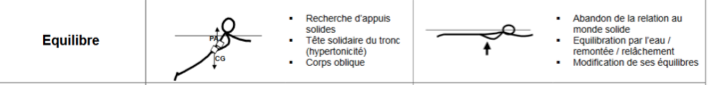 Séance 0 : Situation de référence  (celle définie le 12 mai)Dispositif Entrée dans l’eauEntrée dans l’eauEntrée dans l’eauEntrée dans l’eauN1N2N3N4N1-N2N1-N2N3-N4N3-N4Ce qu’on constateSituation d’apprentissagesCe qu’on constateSituation d’apprentissagesN1 : comment entrer dans l’eau sans sauter ?S n° 1 : descente par l’échelle avec l’adulteS n° 2 : descente par l’échelle en autonomieS n 3 : assis sur le bord, se laisser descendre en se tenant la goulotte… (max 3 séances)N2 : comment sauter dans l’eau ?S n° 1 : saut du bord avec matériel (perche, frite, plancheS n° 2 : saut du 1er barreau de l’échelleS n 3 : saut vertical du bord (variante : dans cerceau, en faisant une bombe, en lançant un objet dans un cerceauS n 4 : saut vertical du plot	N 3: comment se préparer au plongeon ?S n 1 : assis sur le rebord, mains collées,  bras tendus, menton collé sur la poitrine et dos rond, pieds sur goulotteS n° 2 : accroupi sur le bord avec pousséeN4 : cas particuliers : comportement déviant ; autisme ; mobilité réduiteavec AVS